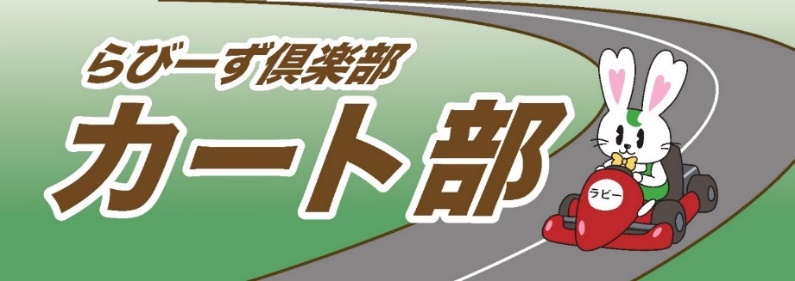 「2023らびーず倶楽部　カート耐久レース最終戦」のお知らせ！参加者には初心者から経験者まで様々となりますが、ゴルフやボーリングのように、ハンディキャップ制を導入し、初心者でも優勝を狙える仕組みとなっておりますので、存分にお楽しみ頂けます。是非、ご参加ください。参加申込書開催日：202３年１１月2６日（日）※雨天決行時間：1２：00～1６：00　（１１：3０現地集合）ただし、状況により１７：００まで延長する場合があります。場所：神戸スポーツサーキット（神戸市西区伊川谷町布施畑917）　http://kobesc.com/参加費：９,０00円～１２,000円　※参加人数により変動します。定員：８０名（基本１チーム４～５名編成）お一人の参加でも構いません。主催側で、チーム編成いたします。服装：汚れてもいい長袖、長ズボン必須グローブ（なければゴム付軍手で十分）持ってたらフルフェイスのヘルメット（なかったら現地で無料で借りれます）運動靴（底の薄い方が向いています）運転免許：無くてもＯＫ申込締切：２０２３年１１月１９日（日）申込・お問い合わせは、以下よりお願いします。（株）ケンセイ　富永までTEL：06-6385-3511　FAX ：06-6385-3501メールアドレス：tominaga@kensei.net申込・お問い合わせは、以下よりお願いします。（株）ケンセイ　富永までTEL：06-6385-3511　FAX ：06-6385-3501メールアドレス：tominaga@kensei.net氏名会社名連絡先―　　　　　　　　　―メールアドレス　　　　　　　　　　　　　　　＠